Massachusetts Department of Environmental ProtectionBureau of Water Resources – Drinking Water Program
Emerging Contaminants in Small or Disadvantaged Communities (EC-SDC) Grants Program Needs SurveyEC-SDC-SURV SummarySummaryOn February 13, 2023, EPA announced the availability of the EC-SDC grant program. This program provides states with grants for Public Water Suppliers (PWS) in small or disadvantaged communities to address emerging contaminants, including PFAS. EPA allotted $38 million to Massachusetts for the next two fiscal years. MassDEP expects additional funding to be allocated to Massachusetts over the next 3 years.  MassDEP can use the EC-SDC funds to award grants to PWS for work that includes but is not limited to testing, planning and design, treatment, and PWS consolidation or creation. MassDEP is compiling a list and developing the work plan for the PWS that are eligible and ready to access grant funds.Upon review of your submittal, MassDEP Drinking Water Program staff may contact you for further information. If you have any questions on this information, you may also contact the MassDEP Drinking Water Program at program.director-dwp@mass.gov, Subject: PFAS SurveyYou must submit a separate survey form for each project type listed in Section E below.Note: This survey is for MassDEP Drinking Water Program general information gathering and is not an application for funding and as such does not guarantee grant program funding.Return the completed form to MassDEP Drinking Water Program at Program.Director-DWP@mass.gov, subject: EC-SDC On February 13, 2023, EPA announced the availability of the EC-SDC grant program. This program provides states with grants for Public Water Suppliers (PWS) in small or disadvantaged communities to address emerging contaminants, including PFAS. EPA allotted $38 million to Massachusetts for the next two fiscal years. MassDEP expects additional funding to be allocated to Massachusetts over the next 3 years.  MassDEP can use the EC-SDC funds to award grants to PWS for work that includes but is not limited to testing, planning and design, treatment, and PWS consolidation or creation. MassDEP is compiling a list and developing the work plan for the PWS that are eligible and ready to access grant funds.Upon review of your submittal, MassDEP Drinking Water Program staff may contact you for further information. If you have any questions on this information, you may also contact the MassDEP Drinking Water Program at program.director-dwp@mass.gov, Subject: PFAS SurveyYou must submit a separate survey form for each project type listed in Section E below.Note: This survey is for MassDEP Drinking Water Program general information gathering and is not an application for funding and as such does not guarantee grant program funding.Return the completed form to MassDEP Drinking Water Program at Program.Director-DWP@mass.gov, subject: EC-SDC * Indicates required fieldPublic Water Supply (PWS) InformationPublic Water Supply (PWS) InformationPublic Water Supply (PWS) InformationPublic Water Supply (PWS) InformationPublic Water Supply (PWS) InformationPublic Water Supply (PWS) InformationPublic Water Supply (PWS) InformationPublic Water Supply (PWS) InformationPublic Water Supply (PWS) InformationPublic Water Supply (PWS) InformationPublic Water Supply (PWS) InformationPublic Water Supply (PWS) InformationPublic Water Supply (PWS) InformationPublic Water Supply (PWS) InformationPublic Water Supply (PWS) InformationPublic Water Supply (PWS) InformationPublic Water Supply (PWS) Information* Indicates required fieldPWS Name *PWS Name *PWS Name *PWS Name *PWS Name *PWS Name *PWS Name *PWS Name *PWS Name *PWS Name *PWS Name *PWS ID # *PWS ID # *PWS ID # *PWS ID # *PWS ID # *PWS ID # *Important: When filling out forms on the computer, use only the tab key to move your cursor - do not use the return key.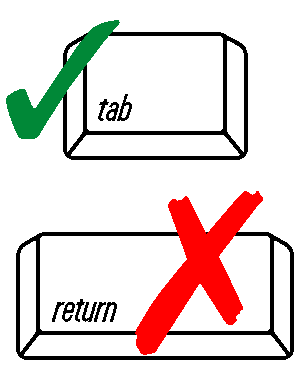 City/Town *City/Town *City/Town *City/Town *City/Town *City/Town *City/Town *PWS Class (COM, NTNC, or TNC) *PWS Class (COM, NTNC, or TNC) *PWS Class (COM, NTNC, or TNC) *PWS Class (COM, NTNC, or TNC) *PWS Class (COM, NTNC, or TNC) *PWS Class (COM, NTNC, or TNC) *PWS Class (COM, NTNC, or TNC) *Important: When filling out forms on the computer, use only the tab key to move your cursor - do not use the return key.If PWS is an NTNC or TNC, is the PWS non-profit (tax-exempt):If PWS is an NTNC or TNC, is the PWS non-profit (tax-exempt):If PWS is an NTNC or TNC, is the PWS non-profit (tax-exempt):If PWS is an NTNC or TNC, is the PWS non-profit (tax-exempt):If PWS is an NTNC or TNC, is the PWS non-profit (tax-exempt):If PWS is an NTNC or TNC, is the PWS non-profit (tax-exempt):If PWS is an NTNC or TNC, is the PWS non-profit (tax-exempt):If PWS is an NTNC or TNC, is the PWS non-profit (tax-exempt):If PWS is an NTNC or TNC, is the PWS non-profit (tax-exempt):If PWS is an NTNC or TNC, is the PWS non-profit (tax-exempt): YES     NO YES     NO YES     NO YES     NO YES     NO YES     NO YES     NOImportant: When filling out forms on the computer, use only the tab key to move your cursor - do not use the return key.Important: When filling out forms on the computer, use only the tab key to move your cursor - do not use the return key.EligibilityEligibilityEligibilityEligibilityEligibilityEligibilityEligibilityEligibilityEligibilityEligibilityEligibilityEligibilityEligibilityEligibilityEligibilityEligibilityEligibilityImportant: When filling out forms on the computer, use only the tab key to move your cursor - do not use the return key.To be eligible for consideration of this grant, a PWS must be a Community PWS (COM) or a non-profit Non-Transient Non-Community (NTNC) PWS or non-profit Transient Non-Community (TNC) PWS. In addition, the PWS must meet one or both of the criteria listed below.  Located in a disadvantaged community (as defined by the Clean Water Trust’s Disadvantaged Community Program [https://www.mass.gov/info-details/the-disadvantaged-community-program])Small PWS (serving less than 10,000 individuals)
Please Note: Small PWS that are NOT located in a disadvantaged community, as defined by the Clean Water Trust, may be considered if they can demonstrate either or both of the following:The consumers benefitting from the project are disadvantaged.The PWS lacks capacity to incur debt sufficient to finance the project or activity. For-profit NTNCs and TNCs may be eligible for a grant if the project is to connect to a Community water system.  See the Special Eligibility criteria in the “Special Eligibility” section C.SPECIAL ELIGIBILITYFor-profit, i.e. not tax-exempt, TNC and NTNC water systems and medium/large Community (COM) systems (serving > 10,000 people) may be able to receive grant funding if:The project will consolidate or interconnect for-profit TNC or NTNC system(s) with a Community (COM) PWS.  The Community (COM) PWS must be the grantee, and one of the following two criteria must be met:The Community (COM) PWS is a small and/or disadvantaged system; orThe for-profit TNC or NTNC meets the definition of a disadvantaged system.To be eligible for consideration of this grant, a PWS must be a Community PWS (COM) or a non-profit Non-Transient Non-Community (NTNC) PWS or non-profit Transient Non-Community (TNC) PWS. In addition, the PWS must meet one or both of the criteria listed below.  Located in a disadvantaged community (as defined by the Clean Water Trust’s Disadvantaged Community Program [https://www.mass.gov/info-details/the-disadvantaged-community-program])Small PWS (serving less than 10,000 individuals)
Please Note: Small PWS that are NOT located in a disadvantaged community, as defined by the Clean Water Trust, may be considered if they can demonstrate either or both of the following:The consumers benefitting from the project are disadvantaged.The PWS lacks capacity to incur debt sufficient to finance the project or activity. For-profit NTNCs and TNCs may be eligible for a grant if the project is to connect to a Community water system.  See the Special Eligibility criteria in the “Special Eligibility” section C.SPECIAL ELIGIBILITYFor-profit, i.e. not tax-exempt, TNC and NTNC water systems and medium/large Community (COM) systems (serving > 10,000 people) may be able to receive grant funding if:The project will consolidate or interconnect for-profit TNC or NTNC system(s) with a Community (COM) PWS.  The Community (COM) PWS must be the grantee, and one of the following two criteria must be met:The Community (COM) PWS is a small and/or disadvantaged system; orThe for-profit TNC or NTNC meets the definition of a disadvantaged system.To be eligible for consideration of this grant, a PWS must be a Community PWS (COM) or a non-profit Non-Transient Non-Community (NTNC) PWS or non-profit Transient Non-Community (TNC) PWS. In addition, the PWS must meet one or both of the criteria listed below.  Located in a disadvantaged community (as defined by the Clean Water Trust’s Disadvantaged Community Program [https://www.mass.gov/info-details/the-disadvantaged-community-program])Small PWS (serving less than 10,000 individuals)
Please Note: Small PWS that are NOT located in a disadvantaged community, as defined by the Clean Water Trust, may be considered if they can demonstrate either or both of the following:The consumers benefitting from the project are disadvantaged.The PWS lacks capacity to incur debt sufficient to finance the project or activity. For-profit NTNCs and TNCs may be eligible for a grant if the project is to connect to a Community water system.  See the Special Eligibility criteria in the “Special Eligibility” section C.SPECIAL ELIGIBILITYFor-profit, i.e. not tax-exempt, TNC and NTNC water systems and medium/large Community (COM) systems (serving > 10,000 people) may be able to receive grant funding if:The project will consolidate or interconnect for-profit TNC or NTNC system(s) with a Community (COM) PWS.  The Community (COM) PWS must be the grantee, and one of the following two criteria must be met:The Community (COM) PWS is a small and/or disadvantaged system; orThe for-profit TNC or NTNC meets the definition of a disadvantaged system.To be eligible for consideration of this grant, a PWS must be a Community PWS (COM) or a non-profit Non-Transient Non-Community (NTNC) PWS or non-profit Transient Non-Community (TNC) PWS. In addition, the PWS must meet one or both of the criteria listed below.  Located in a disadvantaged community (as defined by the Clean Water Trust’s Disadvantaged Community Program [https://www.mass.gov/info-details/the-disadvantaged-community-program])Small PWS (serving less than 10,000 individuals)
Please Note: Small PWS that are NOT located in a disadvantaged community, as defined by the Clean Water Trust, may be considered if they can demonstrate either or both of the following:The consumers benefitting from the project are disadvantaged.The PWS lacks capacity to incur debt sufficient to finance the project or activity. For-profit NTNCs and TNCs may be eligible for a grant if the project is to connect to a Community water system.  See the Special Eligibility criteria in the “Special Eligibility” section C.SPECIAL ELIGIBILITYFor-profit, i.e. not tax-exempt, TNC and NTNC water systems and medium/large Community (COM) systems (serving > 10,000 people) may be able to receive grant funding if:The project will consolidate or interconnect for-profit TNC or NTNC system(s) with a Community (COM) PWS.  The Community (COM) PWS must be the grantee, and one of the following two criteria must be met:The Community (COM) PWS is a small and/or disadvantaged system; orThe for-profit TNC or NTNC meets the definition of a disadvantaged system.To be eligible for consideration of this grant, a PWS must be a Community PWS (COM) or a non-profit Non-Transient Non-Community (NTNC) PWS or non-profit Transient Non-Community (TNC) PWS. In addition, the PWS must meet one or both of the criteria listed below.  Located in a disadvantaged community (as defined by the Clean Water Trust’s Disadvantaged Community Program [https://www.mass.gov/info-details/the-disadvantaged-community-program])Small PWS (serving less than 10,000 individuals)
Please Note: Small PWS that are NOT located in a disadvantaged community, as defined by the Clean Water Trust, may be considered if they can demonstrate either or both of the following:The consumers benefitting from the project are disadvantaged.The PWS lacks capacity to incur debt sufficient to finance the project or activity. For-profit NTNCs and TNCs may be eligible for a grant if the project is to connect to a Community water system.  See the Special Eligibility criteria in the “Special Eligibility” section C.SPECIAL ELIGIBILITYFor-profit, i.e. not tax-exempt, TNC and NTNC water systems and medium/large Community (COM) systems (serving > 10,000 people) may be able to receive grant funding if:The project will consolidate or interconnect for-profit TNC or NTNC system(s) with a Community (COM) PWS.  The Community (COM) PWS must be the grantee, and one of the following two criteria must be met:The Community (COM) PWS is a small and/or disadvantaged system; orThe for-profit TNC or NTNC meets the definition of a disadvantaged system.To be eligible for consideration of this grant, a PWS must be a Community PWS (COM) or a non-profit Non-Transient Non-Community (NTNC) PWS or non-profit Transient Non-Community (TNC) PWS. In addition, the PWS must meet one or both of the criteria listed below.  Located in a disadvantaged community (as defined by the Clean Water Trust’s Disadvantaged Community Program [https://www.mass.gov/info-details/the-disadvantaged-community-program])Small PWS (serving less than 10,000 individuals)
Please Note: Small PWS that are NOT located in a disadvantaged community, as defined by the Clean Water Trust, may be considered if they can demonstrate either or both of the following:The consumers benefitting from the project are disadvantaged.The PWS lacks capacity to incur debt sufficient to finance the project or activity. For-profit NTNCs and TNCs may be eligible for a grant if the project is to connect to a Community water system.  See the Special Eligibility criteria in the “Special Eligibility” section C.SPECIAL ELIGIBILITYFor-profit, i.e. not tax-exempt, TNC and NTNC water systems and medium/large Community (COM) systems (serving > 10,000 people) may be able to receive grant funding if:The project will consolidate or interconnect for-profit TNC or NTNC system(s) with a Community (COM) PWS.  The Community (COM) PWS must be the grantee, and one of the following two criteria must be met:The Community (COM) PWS is a small and/or disadvantaged system; orThe for-profit TNC or NTNC meets the definition of a disadvantaged system.To be eligible for consideration of this grant, a PWS must be a Community PWS (COM) or a non-profit Non-Transient Non-Community (NTNC) PWS or non-profit Transient Non-Community (TNC) PWS. In addition, the PWS must meet one or both of the criteria listed below.  Located in a disadvantaged community (as defined by the Clean Water Trust’s Disadvantaged Community Program [https://www.mass.gov/info-details/the-disadvantaged-community-program])Small PWS (serving less than 10,000 individuals)
Please Note: Small PWS that are NOT located in a disadvantaged community, as defined by the Clean Water Trust, may be considered if they can demonstrate either or both of the following:The consumers benefitting from the project are disadvantaged.The PWS lacks capacity to incur debt sufficient to finance the project or activity. For-profit NTNCs and TNCs may be eligible for a grant if the project is to connect to a Community water system.  See the Special Eligibility criteria in the “Special Eligibility” section C.SPECIAL ELIGIBILITYFor-profit, i.e. not tax-exempt, TNC and NTNC water systems and medium/large Community (COM) systems (serving > 10,000 people) may be able to receive grant funding if:The project will consolidate or interconnect for-profit TNC or NTNC system(s) with a Community (COM) PWS.  The Community (COM) PWS must be the grantee, and one of the following two criteria must be met:The Community (COM) PWS is a small and/or disadvantaged system; orThe for-profit TNC or NTNC meets the definition of a disadvantaged system.To be eligible for consideration of this grant, a PWS must be a Community PWS (COM) or a non-profit Non-Transient Non-Community (NTNC) PWS or non-profit Transient Non-Community (TNC) PWS. In addition, the PWS must meet one or both of the criteria listed below.  Located in a disadvantaged community (as defined by the Clean Water Trust’s Disadvantaged Community Program [https://www.mass.gov/info-details/the-disadvantaged-community-program])Small PWS (serving less than 10,000 individuals)
Please Note: Small PWS that are NOT located in a disadvantaged community, as defined by the Clean Water Trust, may be considered if they can demonstrate either or both of the following:The consumers benefitting from the project are disadvantaged.The PWS lacks capacity to incur debt sufficient to finance the project or activity. For-profit NTNCs and TNCs may be eligible for a grant if the project is to connect to a Community water system.  See the Special Eligibility criteria in the “Special Eligibility” section C.SPECIAL ELIGIBILITYFor-profit, i.e. not tax-exempt, TNC and NTNC water systems and medium/large Community (COM) systems (serving > 10,000 people) may be able to receive grant funding if:The project will consolidate or interconnect for-profit TNC or NTNC system(s) with a Community (COM) PWS.  The Community (COM) PWS must be the grantee, and one of the following two criteria must be met:The Community (COM) PWS is a small and/or disadvantaged system; orThe for-profit TNC or NTNC meets the definition of a disadvantaged system.To be eligible for consideration of this grant, a PWS must be a Community PWS (COM) or a non-profit Non-Transient Non-Community (NTNC) PWS or non-profit Transient Non-Community (TNC) PWS. In addition, the PWS must meet one or both of the criteria listed below.  Located in a disadvantaged community (as defined by the Clean Water Trust’s Disadvantaged Community Program [https://www.mass.gov/info-details/the-disadvantaged-community-program])Small PWS (serving less than 10,000 individuals)
Please Note: Small PWS that are NOT located in a disadvantaged community, as defined by the Clean Water Trust, may be considered if they can demonstrate either or both of the following:The consumers benefitting from the project are disadvantaged.The PWS lacks capacity to incur debt sufficient to finance the project or activity. For-profit NTNCs and TNCs may be eligible for a grant if the project is to connect to a Community water system.  See the Special Eligibility criteria in the “Special Eligibility” section C.SPECIAL ELIGIBILITYFor-profit, i.e. not tax-exempt, TNC and NTNC water systems and medium/large Community (COM) systems (serving > 10,000 people) may be able to receive grant funding if:The project will consolidate or interconnect for-profit TNC or NTNC system(s) with a Community (COM) PWS.  The Community (COM) PWS must be the grantee, and one of the following two criteria must be met:The Community (COM) PWS is a small and/or disadvantaged system; orThe for-profit TNC or NTNC meets the definition of a disadvantaged system.To be eligible for consideration of this grant, a PWS must be a Community PWS (COM) or a non-profit Non-Transient Non-Community (NTNC) PWS or non-profit Transient Non-Community (TNC) PWS. In addition, the PWS must meet one or both of the criteria listed below.  Located in a disadvantaged community (as defined by the Clean Water Trust’s Disadvantaged Community Program [https://www.mass.gov/info-details/the-disadvantaged-community-program])Small PWS (serving less than 10,000 individuals)
Please Note: Small PWS that are NOT located in a disadvantaged community, as defined by the Clean Water Trust, may be considered if they can demonstrate either or both of the following:The consumers benefitting from the project are disadvantaged.The PWS lacks capacity to incur debt sufficient to finance the project or activity. For-profit NTNCs and TNCs may be eligible for a grant if the project is to connect to a Community water system.  See the Special Eligibility criteria in the “Special Eligibility” section C.SPECIAL ELIGIBILITYFor-profit, i.e. not tax-exempt, TNC and NTNC water systems and medium/large Community (COM) systems (serving > 10,000 people) may be able to receive grant funding if:The project will consolidate or interconnect for-profit TNC or NTNC system(s) with a Community (COM) PWS.  The Community (COM) PWS must be the grantee, and one of the following two criteria must be met:The Community (COM) PWS is a small and/or disadvantaged system; orThe for-profit TNC or NTNC meets the definition of a disadvantaged system.To be eligible for consideration of this grant, a PWS must be a Community PWS (COM) or a non-profit Non-Transient Non-Community (NTNC) PWS or non-profit Transient Non-Community (TNC) PWS. In addition, the PWS must meet one or both of the criteria listed below.  Located in a disadvantaged community (as defined by the Clean Water Trust’s Disadvantaged Community Program [https://www.mass.gov/info-details/the-disadvantaged-community-program])Small PWS (serving less than 10,000 individuals)
Please Note: Small PWS that are NOT located in a disadvantaged community, as defined by the Clean Water Trust, may be considered if they can demonstrate either or both of the following:The consumers benefitting from the project are disadvantaged.The PWS lacks capacity to incur debt sufficient to finance the project or activity. For-profit NTNCs and TNCs may be eligible for a grant if the project is to connect to a Community water system.  See the Special Eligibility criteria in the “Special Eligibility” section C.SPECIAL ELIGIBILITYFor-profit, i.e. not tax-exempt, TNC and NTNC water systems and medium/large Community (COM) systems (serving > 10,000 people) may be able to receive grant funding if:The project will consolidate or interconnect for-profit TNC or NTNC system(s) with a Community (COM) PWS.  The Community (COM) PWS must be the grantee, and one of the following two criteria must be met:The Community (COM) PWS is a small and/or disadvantaged system; orThe for-profit TNC or NTNC meets the definition of a disadvantaged system.To be eligible for consideration of this grant, a PWS must be a Community PWS (COM) or a non-profit Non-Transient Non-Community (NTNC) PWS or non-profit Transient Non-Community (TNC) PWS. In addition, the PWS must meet one or both of the criteria listed below.  Located in a disadvantaged community (as defined by the Clean Water Trust’s Disadvantaged Community Program [https://www.mass.gov/info-details/the-disadvantaged-community-program])Small PWS (serving less than 10,000 individuals)
Please Note: Small PWS that are NOT located in a disadvantaged community, as defined by the Clean Water Trust, may be considered if they can demonstrate either or both of the following:The consumers benefitting from the project are disadvantaged.The PWS lacks capacity to incur debt sufficient to finance the project or activity. For-profit NTNCs and TNCs may be eligible for a grant if the project is to connect to a Community water system.  See the Special Eligibility criteria in the “Special Eligibility” section C.SPECIAL ELIGIBILITYFor-profit, i.e. not tax-exempt, TNC and NTNC water systems and medium/large Community (COM) systems (serving > 10,000 people) may be able to receive grant funding if:The project will consolidate or interconnect for-profit TNC or NTNC system(s) with a Community (COM) PWS.  The Community (COM) PWS must be the grantee, and one of the following two criteria must be met:The Community (COM) PWS is a small and/or disadvantaged system; orThe for-profit TNC or NTNC meets the definition of a disadvantaged system.To be eligible for consideration of this grant, a PWS must be a Community PWS (COM) or a non-profit Non-Transient Non-Community (NTNC) PWS or non-profit Transient Non-Community (TNC) PWS. In addition, the PWS must meet one or both of the criteria listed below.  Located in a disadvantaged community (as defined by the Clean Water Trust’s Disadvantaged Community Program [https://www.mass.gov/info-details/the-disadvantaged-community-program])Small PWS (serving less than 10,000 individuals)
Please Note: Small PWS that are NOT located in a disadvantaged community, as defined by the Clean Water Trust, may be considered if they can demonstrate either or both of the following:The consumers benefitting from the project are disadvantaged.The PWS lacks capacity to incur debt sufficient to finance the project or activity. For-profit NTNCs and TNCs may be eligible for a grant if the project is to connect to a Community water system.  See the Special Eligibility criteria in the “Special Eligibility” section C.SPECIAL ELIGIBILITYFor-profit, i.e. not tax-exempt, TNC and NTNC water systems and medium/large Community (COM) systems (serving > 10,000 people) may be able to receive grant funding if:The project will consolidate or interconnect for-profit TNC or NTNC system(s) with a Community (COM) PWS.  The Community (COM) PWS must be the grantee, and one of the following two criteria must be met:The Community (COM) PWS is a small and/or disadvantaged system; orThe for-profit TNC or NTNC meets the definition of a disadvantaged system.To be eligible for consideration of this grant, a PWS must be a Community PWS (COM) or a non-profit Non-Transient Non-Community (NTNC) PWS or non-profit Transient Non-Community (TNC) PWS. In addition, the PWS must meet one or both of the criteria listed below.  Located in a disadvantaged community (as defined by the Clean Water Trust’s Disadvantaged Community Program [https://www.mass.gov/info-details/the-disadvantaged-community-program])Small PWS (serving less than 10,000 individuals)
Please Note: Small PWS that are NOT located in a disadvantaged community, as defined by the Clean Water Trust, may be considered if they can demonstrate either or both of the following:The consumers benefitting from the project are disadvantaged.The PWS lacks capacity to incur debt sufficient to finance the project or activity. For-profit NTNCs and TNCs may be eligible for a grant if the project is to connect to a Community water system.  See the Special Eligibility criteria in the “Special Eligibility” section C.SPECIAL ELIGIBILITYFor-profit, i.e. not tax-exempt, TNC and NTNC water systems and medium/large Community (COM) systems (serving > 10,000 people) may be able to receive grant funding if:The project will consolidate or interconnect for-profit TNC or NTNC system(s) with a Community (COM) PWS.  The Community (COM) PWS must be the grantee, and one of the following two criteria must be met:The Community (COM) PWS is a small and/or disadvantaged system; orThe for-profit TNC or NTNC meets the definition of a disadvantaged system.To be eligible for consideration of this grant, a PWS must be a Community PWS (COM) or a non-profit Non-Transient Non-Community (NTNC) PWS or non-profit Transient Non-Community (TNC) PWS. In addition, the PWS must meet one or both of the criteria listed below.  Located in a disadvantaged community (as defined by the Clean Water Trust’s Disadvantaged Community Program [https://www.mass.gov/info-details/the-disadvantaged-community-program])Small PWS (serving less than 10,000 individuals)
Please Note: Small PWS that are NOT located in a disadvantaged community, as defined by the Clean Water Trust, may be considered if they can demonstrate either or both of the following:The consumers benefitting from the project are disadvantaged.The PWS lacks capacity to incur debt sufficient to finance the project or activity. For-profit NTNCs and TNCs may be eligible for a grant if the project is to connect to a Community water system.  See the Special Eligibility criteria in the “Special Eligibility” section C.SPECIAL ELIGIBILITYFor-profit, i.e. not tax-exempt, TNC and NTNC water systems and medium/large Community (COM) systems (serving > 10,000 people) may be able to receive grant funding if:The project will consolidate or interconnect for-profit TNC or NTNC system(s) with a Community (COM) PWS.  The Community (COM) PWS must be the grantee, and one of the following two criteria must be met:The Community (COM) PWS is a small and/or disadvantaged system; orThe for-profit TNC or NTNC meets the definition of a disadvantaged system.To be eligible for consideration of this grant, a PWS must be a Community PWS (COM) or a non-profit Non-Transient Non-Community (NTNC) PWS or non-profit Transient Non-Community (TNC) PWS. In addition, the PWS must meet one or both of the criteria listed below.  Located in a disadvantaged community (as defined by the Clean Water Trust’s Disadvantaged Community Program [https://www.mass.gov/info-details/the-disadvantaged-community-program])Small PWS (serving less than 10,000 individuals)
Please Note: Small PWS that are NOT located in a disadvantaged community, as defined by the Clean Water Trust, may be considered if they can demonstrate either or both of the following:The consumers benefitting from the project are disadvantaged.The PWS lacks capacity to incur debt sufficient to finance the project or activity. For-profit NTNCs and TNCs may be eligible for a grant if the project is to connect to a Community water system.  See the Special Eligibility criteria in the “Special Eligibility” section C.SPECIAL ELIGIBILITYFor-profit, i.e. not tax-exempt, TNC and NTNC water systems and medium/large Community (COM) systems (serving > 10,000 people) may be able to receive grant funding if:The project will consolidate or interconnect for-profit TNC or NTNC system(s) with a Community (COM) PWS.  The Community (COM) PWS must be the grantee, and one of the following two criteria must be met:The Community (COM) PWS is a small and/or disadvantaged system; orThe for-profit TNC or NTNC meets the definition of a disadvantaged system.To be eligible for consideration of this grant, a PWS must be a Community PWS (COM) or a non-profit Non-Transient Non-Community (NTNC) PWS or non-profit Transient Non-Community (TNC) PWS. In addition, the PWS must meet one or both of the criteria listed below.  Located in a disadvantaged community (as defined by the Clean Water Trust’s Disadvantaged Community Program [https://www.mass.gov/info-details/the-disadvantaged-community-program])Small PWS (serving less than 10,000 individuals)
Please Note: Small PWS that are NOT located in a disadvantaged community, as defined by the Clean Water Trust, may be considered if they can demonstrate either or both of the following:The consumers benefitting from the project are disadvantaged.The PWS lacks capacity to incur debt sufficient to finance the project or activity. For-profit NTNCs and TNCs may be eligible for a grant if the project is to connect to a Community water system.  See the Special Eligibility criteria in the “Special Eligibility” section C.SPECIAL ELIGIBILITYFor-profit, i.e. not tax-exempt, TNC and NTNC water systems and medium/large Community (COM) systems (serving > 10,000 people) may be able to receive grant funding if:The project will consolidate or interconnect for-profit TNC or NTNC system(s) with a Community (COM) PWS.  The Community (COM) PWS must be the grantee, and one of the following two criteria must be met:The Community (COM) PWS is a small and/or disadvantaged system; orThe for-profit TNC or NTNC meets the definition of a disadvantaged system.1. Check all that apply:1. Check all that apply:1. Check all that apply:1. Check all that apply:1. Check all that apply:1. Check all that apply:1. Check all that apply:1. Check all that apply:1. Check all that apply:1. Check all that apply:1. Check all that apply:1. Check all that apply:1. Check all that apply:1. Check all that apply:1. Check all that apply:1. Check all that apply:1. Check all that apply:Small (serves less than 10,000 people) and located in a disadvantaged community (Clean Water Trust SRF disadvantaged community Tiers 1-3 [https://www.mass.gov/info-details/the-disadvantaged-community-program])Small (serves less than 10,000 people) and located in a disadvantaged community (Clean Water Trust SRF disadvantaged community Tiers 1-3 [https://www.mass.gov/info-details/the-disadvantaged-community-program])Small (serves less than 10,000 people) and located in a disadvantaged community (Clean Water Trust SRF disadvantaged community Tiers 1-3 [https://www.mass.gov/info-details/the-disadvantaged-community-program])Small (serves less than 10,000 people) and located in a disadvantaged community (Clean Water Trust SRF disadvantaged community Tiers 1-3 [https://www.mass.gov/info-details/the-disadvantaged-community-program])Small (serves less than 10,000 people) and located in a disadvantaged community (Clean Water Trust SRF disadvantaged community Tiers 1-3 [https://www.mass.gov/info-details/the-disadvantaged-community-program])Small (serves less than 10,000 people) and located in a disadvantaged community (Clean Water Trust SRF disadvantaged community Tiers 1-3 [https://www.mass.gov/info-details/the-disadvantaged-community-program])Small (serves less than 10,000 people) and located in a disadvantaged community (Clean Water Trust SRF disadvantaged community Tiers 1-3 [https://www.mass.gov/info-details/the-disadvantaged-community-program])Small (serves less than 10,000 people) and located in a disadvantaged community (Clean Water Trust SRF disadvantaged community Tiers 1-3 [https://www.mass.gov/info-details/the-disadvantaged-community-program])Small (serves less than 10,000 people) and located in a disadvantaged community (Clean Water Trust SRF disadvantaged community Tiers 1-3 [https://www.mass.gov/info-details/the-disadvantaged-community-program])Small (serves less than 10,000 people) and located in a disadvantaged community (Clean Water Trust SRF disadvantaged community Tiers 1-3 [https://www.mass.gov/info-details/the-disadvantaged-community-program])Small (serves less than 10,000 people) and located in a disadvantaged community (Clean Water Trust SRF disadvantaged community Tiers 1-3 [https://www.mass.gov/info-details/the-disadvantaged-community-program])Small (serves less than 10,000 people) and located in a disadvantaged community (Clean Water Trust SRF disadvantaged community Tiers 1-3 [https://www.mass.gov/info-details/the-disadvantaged-community-program])Small (serves less than 10,000 people) and located in a disadvantaged community (Clean Water Trust SRF disadvantaged community Tiers 1-3 [https://www.mass.gov/info-details/the-disadvantaged-community-program])Small (serves less than 10,000 people) and located in a disadvantaged community (Clean Water Trust SRF disadvantaged community Tiers 1-3 [https://www.mass.gov/info-details/the-disadvantaged-community-program])Located in a disadvantaged community but not small
(Clean Water Trust SRF disadvantaged community Tiers 1-3 [https://www.mass.gov/info-details/the-disadvantaged-community-program])Located in a disadvantaged community but not small
(Clean Water Trust SRF disadvantaged community Tiers 1-3 [https://www.mass.gov/info-details/the-disadvantaged-community-program])Located in a disadvantaged community but not small
(Clean Water Trust SRF disadvantaged community Tiers 1-3 [https://www.mass.gov/info-details/the-disadvantaged-community-program])Located in a disadvantaged community but not small
(Clean Water Trust SRF disadvantaged community Tiers 1-3 [https://www.mass.gov/info-details/the-disadvantaged-community-program])Located in a disadvantaged community but not small
(Clean Water Trust SRF disadvantaged community Tiers 1-3 [https://www.mass.gov/info-details/the-disadvantaged-community-program])Located in a disadvantaged community but not small
(Clean Water Trust SRF disadvantaged community Tiers 1-3 [https://www.mass.gov/info-details/the-disadvantaged-community-program])Located in a disadvantaged community but not small
(Clean Water Trust SRF disadvantaged community Tiers 1-3 [https://www.mass.gov/info-details/the-disadvantaged-community-program])Located in a disadvantaged community but not small
(Clean Water Trust SRF disadvantaged community Tiers 1-3 [https://www.mass.gov/info-details/the-disadvantaged-community-program])Located in a disadvantaged community but not small
(Clean Water Trust SRF disadvantaged community Tiers 1-3 [https://www.mass.gov/info-details/the-disadvantaged-community-program])Located in a disadvantaged community but not small
(Clean Water Trust SRF disadvantaged community Tiers 1-3 [https://www.mass.gov/info-details/the-disadvantaged-community-program])Located in a disadvantaged community but not small
(Clean Water Trust SRF disadvantaged community Tiers 1-3 [https://www.mass.gov/info-details/the-disadvantaged-community-program])Located in a disadvantaged community but not small
(Clean Water Trust SRF disadvantaged community Tiers 1-3 [https://www.mass.gov/info-details/the-disadvantaged-community-program])Located in a disadvantaged community but not small
(Clean Water Trust SRF disadvantaged community Tiers 1-3 [https://www.mass.gov/info-details/the-disadvantaged-community-program])Located in a disadvantaged community but not small
(Clean Water Trust SRF disadvantaged community Tiers 1-3 [https://www.mass.gov/info-details/the-disadvantaged-community-program])Small (serves less than 10,000 people) and not located in a disadvantaged community but can demonstrate that the consumers benefitting from the project are disadvantaged.Small (serves less than 10,000 people) and not located in a disadvantaged community but can demonstrate that the consumers benefitting from the project are disadvantaged.Small (serves less than 10,000 people) and not located in a disadvantaged community but can demonstrate that the consumers benefitting from the project are disadvantaged.Small (serves less than 10,000 people) and not located in a disadvantaged community but can demonstrate that the consumers benefitting from the project are disadvantaged.Small (serves less than 10,000 people) and not located in a disadvantaged community but can demonstrate that the consumers benefitting from the project are disadvantaged.Small (serves less than 10,000 people) and not located in a disadvantaged community but can demonstrate that the consumers benefitting from the project are disadvantaged.Small (serves less than 10,000 people) and not located in a disadvantaged community but can demonstrate that the consumers benefitting from the project are disadvantaged.Small (serves less than 10,000 people) and not located in a disadvantaged community but can demonstrate that the consumers benefitting from the project are disadvantaged.Small (serves less than 10,000 people) and not located in a disadvantaged community but can demonstrate that the consumers benefitting from the project are disadvantaged.Small (serves less than 10,000 people) and not located in a disadvantaged community but can demonstrate that the consumers benefitting from the project are disadvantaged.Small (serves less than 10,000 people) and not located in a disadvantaged community but can demonstrate that the consumers benefitting from the project are disadvantaged.Small (serves less than 10,000 people) and not located in a disadvantaged community but can demonstrate that the consumers benefitting from the project are disadvantaged.Small (serves less than 10,000 people) and not located in a disadvantaged community but can demonstrate that the consumers benefitting from the project are disadvantaged.Small (serves less than 10,000 people) and not located in a disadvantaged community but can demonstrate that the consumers benefitting from the project are disadvantaged.Small (serves less than 10,000 people) and not located in a disadvantaged community but can demonstrate that the PWS lacks the capacity to incur debt sufficient to finance the project.Small (serves less than 10,000 people) and not located in a disadvantaged community but can demonstrate that the PWS lacks the capacity to incur debt sufficient to finance the project.Small (serves less than 10,000 people) and not located in a disadvantaged community but can demonstrate that the PWS lacks the capacity to incur debt sufficient to finance the project.Small (serves less than 10,000 people) and not located in a disadvantaged community but can demonstrate that the PWS lacks the capacity to incur debt sufficient to finance the project.Small (serves less than 10,000 people) and not located in a disadvantaged community but can demonstrate that the PWS lacks the capacity to incur debt sufficient to finance the project.Small (serves less than 10,000 people) and not located in a disadvantaged community but can demonstrate that the PWS lacks the capacity to incur debt sufficient to finance the project.Small (serves less than 10,000 people) and not located in a disadvantaged community but can demonstrate that the PWS lacks the capacity to incur debt sufficient to finance the project.Small (serves less than 10,000 people) and not located in a disadvantaged community but can demonstrate that the PWS lacks the capacity to incur debt sufficient to finance the project.Small (serves less than 10,000 people) and not located in a disadvantaged community but can demonstrate that the PWS lacks the capacity to incur debt sufficient to finance the project.Small (serves less than 10,000 people) and not located in a disadvantaged community but can demonstrate that the PWS lacks the capacity to incur debt sufficient to finance the project.Small (serves less than 10,000 people) and not located in a disadvantaged community but can demonstrate that the PWS lacks the capacity to incur debt sufficient to finance the project.Small (serves less than 10,000 people) and not located in a disadvantaged community but can demonstrate that the PWS lacks the capacity to incur debt sufficient to finance the project.Small (serves less than 10,000 people) and not located in a disadvantaged community but can demonstrate that the PWS lacks the capacity to incur debt sufficient to finance the project.Small (serves less than 10,000 people) and not located in a disadvantaged community but can demonstrate that the PWS lacks the capacity to incur debt sufficient to finance the project.Special Eligibility for For-profit NTNCs and TNCs and medium/large Community COM (see below)Special Eligibility for For-profit NTNCs and TNCs and medium/large Community COM (see below)Special Eligibility for For-profit NTNCs and TNCs and medium/large Community COM (see below)Special Eligibility for For-profit NTNCs and TNCs and medium/large Community COM (see below)Special Eligibility for For-profit NTNCs and TNCs and medium/large Community COM (see below)Special Eligibility for For-profit NTNCs and TNCs and medium/large Community COM (see below)Special Eligibility for For-profit NTNCs and TNCs and medium/large Community COM (see below)Special Eligibility for For-profit NTNCs and TNCs and medium/large Community COM (see below)Special Eligibility for For-profit NTNCs and TNCs and medium/large Community COM (see below)Special Eligibility for For-profit NTNCs and TNCs and medium/large Community COM (see below)Special Eligibility for For-profit NTNCs and TNCs and medium/large Community COM (see below)Special Eligibility for For-profit NTNCs and TNCs and medium/large Community COM (see below)Special Eligibility for For-profit NTNCs and TNCs and medium/large Community COM (see below)Special Eligibility for For-profit NTNCs and TNCs and medium/large Community COM (see below)For information on the USEPA EC-SDC grant program see:https://www.epa.gov dwcapacity/emerging-contaminants-ec-small-or-disadvanataged-communities-grant-sdcEmerging Contaminant(s)Emerging Contaminant(s)Emerging Contaminant(s)Emerging Contaminant(s)Emerging Contaminant(s)Emerging Contaminant(s)Emerging Contaminant(s)Emerging Contaminant(s)Emerging Contaminant(s)Emerging Contaminant(s)Emerging Contaminant(s)Emerging Contaminant(s)Emerging Contaminant(s)Emerging Contaminant(s)Emerging Contaminant(s)Emerging Contaminant(s)Emerging Contaminant(s)For information on the USEPA EC-SDC grant program see:https://www.epa.gov dwcapacity/emerging-contaminants-ec-small-or-disadvanataged-communities-grant-sdcTo qualify for a grant, the project must address an emerging contaminant (EC) in drinking water such as PFAS or manganese.  Emerging contaminants are any contaminant listed on EPA’s CCLs [https://www.epa.gov/ccl].To qualify for a grant, the project must address an emerging contaminant (EC) in drinking water such as PFAS or manganese.  Emerging contaminants are any contaminant listed on EPA’s CCLs [https://www.epa.gov/ccl].To qualify for a grant, the project must address an emerging contaminant (EC) in drinking water such as PFAS or manganese.  Emerging contaminants are any contaminant listed on EPA’s CCLs [https://www.epa.gov/ccl].To qualify for a grant, the project must address an emerging contaminant (EC) in drinking water such as PFAS or manganese.  Emerging contaminants are any contaminant listed on EPA’s CCLs [https://www.epa.gov/ccl].To qualify for a grant, the project must address an emerging contaminant (EC) in drinking water such as PFAS or manganese.  Emerging contaminants are any contaminant listed on EPA’s CCLs [https://www.epa.gov/ccl].To qualify for a grant, the project must address an emerging contaminant (EC) in drinking water such as PFAS or manganese.  Emerging contaminants are any contaminant listed on EPA’s CCLs [https://www.epa.gov/ccl].To qualify for a grant, the project must address an emerging contaminant (EC) in drinking water such as PFAS or manganese.  Emerging contaminants are any contaminant listed on EPA’s CCLs [https://www.epa.gov/ccl].To qualify for a grant, the project must address an emerging contaminant (EC) in drinking water such as PFAS or manganese.  Emerging contaminants are any contaminant listed on EPA’s CCLs [https://www.epa.gov/ccl].To qualify for a grant, the project must address an emerging contaminant (EC) in drinking water such as PFAS or manganese.  Emerging contaminants are any contaminant listed on EPA’s CCLs [https://www.epa.gov/ccl].To qualify for a grant, the project must address an emerging contaminant (EC) in drinking water such as PFAS or manganese.  Emerging contaminants are any contaminant listed on EPA’s CCLs [https://www.epa.gov/ccl].To qualify for a grant, the project must address an emerging contaminant (EC) in drinking water such as PFAS or manganese.  Emerging contaminants are any contaminant listed on EPA’s CCLs [https://www.epa.gov/ccl].To qualify for a grant, the project must address an emerging contaminant (EC) in drinking water such as PFAS or manganese.  Emerging contaminants are any contaminant listed on EPA’s CCLs [https://www.epa.gov/ccl].To qualify for a grant, the project must address an emerging contaminant (EC) in drinking water such as PFAS or manganese.  Emerging contaminants are any contaminant listed on EPA’s CCLs [https://www.epa.gov/ccl].To qualify for a grant, the project must address an emerging contaminant (EC) in drinking water such as PFAS or manganese.  Emerging contaminants are any contaminant listed on EPA’s CCLs [https://www.epa.gov/ccl].To qualify for a grant, the project must address an emerging contaminant (EC) in drinking water such as PFAS or manganese.  Emerging contaminants are any contaminant listed on EPA’s CCLs [https://www.epa.gov/ccl].To qualify for a grant, the project must address an emerging contaminant (EC) in drinking water such as PFAS or manganese.  Emerging contaminants are any contaminant listed on EPA’s CCLs [https://www.epa.gov/ccl].To qualify for a grant, the project must address an emerging contaminant (EC) in drinking water such as PFAS or manganese.  Emerging contaminants are any contaminant listed on EPA’s CCLs [https://www.epa.gov/ccl].For information on the USEPA EC-SDC grant program see:https://www.epa.gov dwcapacity/emerging-contaminants-ec-small-or-disadvanataged-communities-grant-sdcList contaminant(s) to be addressed by the project:List contaminant(s) to be addressed by the project:List contaminant(s) to be addressed by the project:List contaminant(s) to be addressed by the project:List contaminant(s) to be addressed by the project:List contaminant(s) to be addressed by the project:List contaminant(s) to be addressed by the project:List contaminant(s) to be addressed by the project:List contaminant(s) to be addressed by the project:List contaminant(s) to be addressed by the project:List contaminant(s) to be addressed by the project:List contaminant(s) to be addressed by the project:List contaminant(s) to be addressed by the project:List contaminant(s) to be addressed by the project:List contaminant(s) to be addressed by the project:List contaminant(s) to be addressed by the project:List contaminant(s) to be addressed by the project:For information on the USEPA EC-SDC grant program see:https://www.epa.gov dwcapacity/emerging-contaminants-ec-small-or-disadvanataged-communities-grant-sdcProject TypeProject TypeProject TypeProject TypeProject TypeProject TypeProject TypeProject TypeProject TypeProject TypeProject TypeProject TypeProject TypeProject TypeProject TypeProject TypeProject TypeSelect ALL applicable project types:Select ALL applicable project types:Select ALL applicable project types:Select ALL applicable project types:Select ALL applicable project types:Select ALL applicable project types:Select ALL applicable project types:Select ALL applicable project types:Select ALL applicable project types:Select ALL applicable project types:Select ALL applicable project types:Select ALL applicable project types:Select ALL applicable project types:Select ALL applicable project types:Select ALL applicable project types:Select ALL applicable project types:Select ALL applicable project types: Planning & Design Planning & Design Planning & Design Planning & Design Planning & Design Planning & Design PWS Interconnection ** PWS Interconnection ** PWS Interconnection ** Transmission & Distribution Transmission & Distribution Transmission & Distribution Transmission & Distribution Transmission & Distribution Transmission & Distribution Transmission & Distribution Transmission & Distribution PWS Creation PWS Creation PWS Creation PWS Creation PWS Creation PWS Creation Treatment Treatment Treatment Energy Efficiency Energy Efficiency Energy Efficiency Energy Efficiency Energy Efficiency Energy Efficiency Energy Efficiency Energy Efficiency Source Water Protection Source Water Protection Source Water Protection Source Water Protection Source Water Protection Source Water Protection Water Use Efficiency Water Use Efficiency Water Use Efficiency Storage Storage Storage Storage Storage Storage Storage Storage Reimbursement for Pre-Award Costs Reimbursement for Pre-Award Costs Reimbursement for Pre-Award Costs Reimbursement for Pre-Award Costs Reimbursement for Pre-Award Costs Reimbursement for Pre-Award Costs Reimbursement for Pre-Award Costs Reimbursement for Pre-Award Costs Reimbursement for Pre-Award Costs Reimbursement for Pre-Award Costs Reimbursement for Pre-Award Costs Reimbursement for Pre-Award Costs Reimbursement for Pre-Award Costs Reimbursement for Pre-Award Costs Reimbursement for Pre-Award Costs Reimbursement for Pre-Award Costs Reimbursement for Pre-Award Costs Water System Restructuring or Consolidation ** Water System Restructuring or Consolidation ** Water System Restructuring or Consolidation ** Water System Restructuring or Consolidation ** Water System Restructuring or Consolidation ** Water System Restructuring or Consolidation ** Water System Restructuring or Consolidation ** Water System Restructuring or Consolidation ** Water System Restructuring or Consolidation ** Water System Restructuring or Consolidation ** Water System Restructuring or Consolidation ** Water System Restructuring or Consolidation ** Water System Restructuring or Consolidation ** Water System Restructuring or Consolidation ** Water System Restructuring or Consolidation ** Water System Restructuring or Consolidation ** Water System Restructuring or Consolidation ** Household water quality testing, including for unregulated contaminants Household water quality testing, including for unregulated contaminants Household water quality testing, including for unregulated contaminants Household water quality testing, including for unregulated contaminants Household water quality testing, including for unregulated contaminants Household water quality testing, including for unregulated contaminants Household water quality testing, including for unregulated contaminants Household water quality testing, including for unregulated contaminants Household water quality testing, including for unregulated contaminants Household water quality testing, including for unregulated contaminants Household water quality testing, including for unregulated contaminants Household water quality testing, including for unregulated contaminants Household water quality testing, including for unregulated contaminants Household water quality testing, including for unregulated contaminants Household water quality testing, including for unregulated contaminants Household water quality testing, including for unregulated contaminants Household water quality testing, including for unregulated contaminants Assistance to increase technical, managerial, and financial capacity Assistance to increase technical, managerial, and financial capacity Assistance to increase technical, managerial, and financial capacity Assistance to increase technical, managerial, and financial capacity Assistance to increase technical, managerial, and financial capacity Assistance to increase technical, managerial, and financial capacity Assistance to increase technical, managerial, and financial capacity Assistance to increase technical, managerial, and financial capacity Assistance to increase technical, managerial, and financial capacity Assistance to increase technical, managerial, and financial capacity Assistance to increase technical, managerial, and financial capacity Assistance to increase technical, managerial, and financial capacity Assistance to increase technical, managerial, and financial capacity Assistance to increase technical, managerial, and financial capacity Assistance to increase technical, managerial, and financial capacity Assistance to increase technical, managerial, and financial capacity Assistance to increase technical, managerial, and financial capacity Providing households with access to drinking water services Providing households with access to drinking water services Providing households with access to drinking water services Providing households with access to drinking water services Providing households with access to drinking water services Providing households with access to drinking water services Providing households with access to drinking water services Providing households with access to drinking water services Providing households with access to drinking water services Providing households with access to drinking water services Providing households with access to drinking water services Providing households with access to drinking water services Providing households with access to drinking water services Providing households with access to drinking water services Providing households with access to drinking water services Providing households with access to drinking water services Providing households with access to drinking water services Other Other Other Other Other Other Other Other Other Other Other Other Other Other Other Other OtherIf “Other” selected above, specify:If “Other” selected above, specify:If “Other” selected above, specify:If “Other” selected above, specify:If “Other” selected above, specify:If “Other” selected above, specify:If “Other” selected above, specify:If “Other” selected above, specify:If “Other” selected above, specify:If “Other” selected above, specify:If “Other” selected above, specify:If “Other” selected above, specify:If “Other” selected above, specify:If “Other” selected above, specify:If “Other” selected above, specify:If “Other” selected above, specify:If “Other” selected above, specify:** If PWS Interconnection or Water Restructuring or Consolidation was selected for the project type above, are multiple PWS “participating” in this project?  PWS are “participating” if they are involved in construction related to the project or are receiving or providing water through the interconnection or consolidation.** If PWS Interconnection or Water Restructuring or Consolidation was selected for the project type above, are multiple PWS “participating” in this project?  PWS are “participating” if they are involved in construction related to the project or are receiving or providing water through the interconnection or consolidation.** If PWS Interconnection or Water Restructuring or Consolidation was selected for the project type above, are multiple PWS “participating” in this project?  PWS are “participating” if they are involved in construction related to the project or are receiving or providing water through the interconnection or consolidation.** If PWS Interconnection or Water Restructuring or Consolidation was selected for the project type above, are multiple PWS “participating” in this project?  PWS are “participating” if they are involved in construction related to the project or are receiving or providing water through the interconnection or consolidation.** If PWS Interconnection or Water Restructuring or Consolidation was selected for the project type above, are multiple PWS “participating” in this project?  PWS are “participating” if they are involved in construction related to the project or are receiving or providing water through the interconnection or consolidation.** If PWS Interconnection or Water Restructuring or Consolidation was selected for the project type above, are multiple PWS “participating” in this project?  PWS are “participating” if they are involved in construction related to the project or are receiving or providing water through the interconnection or consolidation.** If PWS Interconnection or Water Restructuring or Consolidation was selected for the project type above, are multiple PWS “participating” in this project?  PWS are “participating” if they are involved in construction related to the project or are receiving or providing water through the interconnection or consolidation.** If PWS Interconnection or Water Restructuring or Consolidation was selected for the project type above, are multiple PWS “participating” in this project?  PWS are “participating” if they are involved in construction related to the project or are receiving or providing water through the interconnection or consolidation.** If PWS Interconnection or Water Restructuring or Consolidation was selected for the project type above, are multiple PWS “participating” in this project?  PWS are “participating” if they are involved in construction related to the project or are receiving or providing water through the interconnection or consolidation.** If PWS Interconnection or Water Restructuring or Consolidation was selected for the project type above, are multiple PWS “participating” in this project?  PWS are “participating” if they are involved in construction related to the project or are receiving or providing water through the interconnection or consolidation.** If PWS Interconnection or Water Restructuring or Consolidation was selected for the project type above, are multiple PWS “participating” in this project?  PWS are “participating” if they are involved in construction related to the project or are receiving or providing water through the interconnection or consolidation.** If PWS Interconnection or Water Restructuring or Consolidation was selected for the project type above, are multiple PWS “participating” in this project?  PWS are “participating” if they are involved in construction related to the project or are receiving or providing water through the interconnection or consolidation.** If PWS Interconnection or Water Restructuring or Consolidation was selected for the project type above, are multiple PWS “participating” in this project?  PWS are “participating” if they are involved in construction related to the project or are receiving or providing water through the interconnection or consolidation. YES YES NO NOIf “YES, identify all participating PWS:If “YES, identify all participating PWS:If “YES, identify all participating PWS:If “YES, identify all participating PWS:If “YES, identify all participating PWS:If “YES, identify all participating PWS:If “YES, identify all participating PWS:If “YES, identify all participating PWS:If “YES, identify all participating PWS:If “YES, identify all participating PWS:If “YES, identify all participating PWS:If “YES, identify all participating PWS:If “YES, identify all participating PWS:If “YES, identify all participating PWS:If “YES, identify all participating PWS:If “YES, identify all participating PWS:If “YES, identify all participating PWS:** If PWS Interconnection or Water Restructuring or Consolidation was selected for the project type above, is there a principal PWS for contracting and invoicing purposes?** If PWS Interconnection or Water Restructuring or Consolidation was selected for the project type above, is there a principal PWS for contracting and invoicing purposes?** If PWS Interconnection or Water Restructuring or Consolidation was selected for the project type above, is there a principal PWS for contracting and invoicing purposes?** If PWS Interconnection or Water Restructuring or Consolidation was selected for the project type above, is there a principal PWS for contracting and invoicing purposes?** If PWS Interconnection or Water Restructuring or Consolidation was selected for the project type above, is there a principal PWS for contracting and invoicing purposes?** If PWS Interconnection or Water Restructuring or Consolidation was selected for the project type above, is there a principal PWS for contracting and invoicing purposes?** If PWS Interconnection or Water Restructuring or Consolidation was selected for the project type above, is there a principal PWS for contracting and invoicing purposes?** If PWS Interconnection or Water Restructuring or Consolidation was selected for the project type above, is there a principal PWS for contracting and invoicing purposes?** If PWS Interconnection or Water Restructuring or Consolidation was selected for the project type above, is there a principal PWS for contracting and invoicing purposes?** If PWS Interconnection or Water Restructuring or Consolidation was selected for the project type above, is there a principal PWS for contracting and invoicing purposes?** If PWS Interconnection or Water Restructuring or Consolidation was selected for the project type above, is there a principal PWS for contracting and invoicing purposes?** If PWS Interconnection or Water Restructuring or Consolidation was selected for the project type above, is there a principal PWS for contracting and invoicing purposes?** If PWS Interconnection or Water Restructuring or Consolidation was selected for the project type above, is there a principal PWS for contracting and invoicing purposes? YES YES YES NOIf “YES”, please list principal PWS:If “YES”, please list principal PWS:If “YES”, please list principal PWS:If “YES”, please list principal PWS:If “YES”, please list principal PWS:If “YES”, please list principal PWS:If “YES”, please list principal PWS:Principal PWS (PWS ID # and PWS Name)Principal PWS (PWS ID # and PWS Name)Principal PWS (PWS ID # and PWS Name)Principal PWS (PWS ID # and PWS Name)Principal PWS (PWS ID # and PWS Name)Principal PWS (PWS ID # and PWS Name)Principal PWS (PWS ID # and PWS Name)Principal PWS (PWS ID # and PWS Name)Principal PWS (PWS ID # and PWS Name)Principal PWS (PWS ID # and PWS Name)Project DetailsProject DetailsProject DetailsProject DetailsProject DetailsProject DetailsProject DetailsProject DetailsProject DetailsProject DetailsProject DetailsProject DetailsProject DetailsProject DetailsProject DetailsProject DetailsProject DetailsDescribe the projectDescribe the projectDescribe the projectDescribe the projectDescribe the projectDescribe the projectDescribe the projectDescribe the projectDescribe the projectDescribe the projectDescribe the projectDescribe the projectDescribe the projectDescribe the projectDescribe the projectDescribe the projectDescribe the projectProject ScheduleProject ScheduleProject ScheduleProject ScheduleProject ScheduleProject ScheduleProject ScheduleProject ScheduleProject ScheduleProject ScheduleProject ScheduleProject ScheduleProject ScheduleProject ScheduleProject ScheduleProject ScheduleProject SchedulePlanning, Design, and PermittingPlanning, Design, and PermittingPlanning, Design, and PermittingPlanning, Design, and PermittingCommencement (mm/dd/yyy)Commencement (mm/dd/yyy)Commencement (mm/dd/yyy)Commencement (mm/dd/yyy)Completion (mm/dd/yyyy)Completion (mm/dd/yyyy)Completion (mm/dd/yyyy)Completion (mm/dd/yyyy)Completion (mm/dd/yyyy)Completion (mm/dd/yyyy)Completion (mm/dd/yyyy)Completion (mm/dd/yyyy)Completion (mm/dd/yyyy)ConstructionConstructionConstructionConstructionCommencement (mm/dd/yyy)Commencement (mm/dd/yyy)Commencement (mm/dd/yyy)Commencement (mm/dd/yyy)Completion (mm/dd/yyyy)Completion (mm/dd/yyyy)Completion (mm/dd/yyyy)Completion (mm/dd/yyyy)Completion (mm/dd/yyyy)Completion (mm/dd/yyyy)Completion (mm/dd/yyyy)Completion (mm/dd/yyyy)Completion (mm/dd/yyyy)Have you applied and/or submitted a Project Evaluation Form to the Drinking Water State Revolving Loan Fund for the project(s) described above in Section B?Have you applied and/or submitted a Project Evaluation Form to the Drinking Water State Revolving Loan Fund for the project(s) described above in Section B?Have you applied and/or submitted a Project Evaluation Form to the Drinking Water State Revolving Loan Fund for the project(s) described above in Section B?Have you applied and/or submitted a Project Evaluation Form to the Drinking Water State Revolving Loan Fund for the project(s) described above in Section B?Have you applied and/or submitted a Project Evaluation Form to the Drinking Water State Revolving Loan Fund for the project(s) described above in Section B?Have you applied and/or submitted a Project Evaluation Form to the Drinking Water State Revolving Loan Fund for the project(s) described above in Section B?Have you applied and/or submitted a Project Evaluation Form to the Drinking Water State Revolving Loan Fund for the project(s) described above in Section B?Have you applied and/or submitted a Project Evaluation Form to the Drinking Water State Revolving Loan Fund for the project(s) described above in Section B?Have you applied and/or submitted a Project Evaluation Form to the Drinking Water State Revolving Loan Fund for the project(s) described above in Section B?Have you applied and/or submitted a Project Evaluation Form to the Drinking Water State Revolving Loan Fund for the project(s) described above in Section B?Have you applied and/or submitted a Project Evaluation Form to the Drinking Water State Revolving Loan Fund for the project(s) described above in Section B?Have you applied and/or submitted a Project Evaluation Form to the Drinking Water State Revolving Loan Fund for the project(s) described above in Section B?Have you applied and/or submitted a Project Evaluation Form to the Drinking Water State Revolving Loan Fund for the project(s) described above in Section B? YES YES NO NOProject CostProject CostProject CostProject CostProject CostProject CostProject CostProject CostProject CostProject CostProject CostProject CostProject CostProject CostProject CostProject CostProject CostWhen estimating costs, please include the following elements.  If you have a breakdown prepared, please include it when you return this form to the MassDEP Drinking Water Program at program.director-dwp@mass.gov. Breakdown:PlanningDesignPermittingBidding or obtaining quotes*Construction Contract**Construction OversightOther construction costs (traffic police)10% Construction Contingency* Public entities must follow DCAMM guidance for awarding authorities [https://www.mass.gov/dcamm-guidance-for-awarding-authorities .  Private entities should obtain 3 construction quotes.** All materials used in construction must meet the Buy American requirement [https://www.epa.gov/cwsrf/build-america-buy-america-baba].When estimating costs, please include the following elements.  If you have a breakdown prepared, please include it when you return this form to the MassDEP Drinking Water Program at program.director-dwp@mass.gov. Breakdown:PlanningDesignPermittingBidding or obtaining quotes*Construction Contract**Construction OversightOther construction costs (traffic police)10% Construction Contingency* Public entities must follow DCAMM guidance for awarding authorities [https://www.mass.gov/dcamm-guidance-for-awarding-authorities .  Private entities should obtain 3 construction quotes.** All materials used in construction must meet the Buy American requirement [https://www.epa.gov/cwsrf/build-america-buy-america-baba].When estimating costs, please include the following elements.  If you have a breakdown prepared, please include it when you return this form to the MassDEP Drinking Water Program at program.director-dwp@mass.gov. Breakdown:PlanningDesignPermittingBidding or obtaining quotes*Construction Contract**Construction OversightOther construction costs (traffic police)10% Construction Contingency* Public entities must follow DCAMM guidance for awarding authorities [https://www.mass.gov/dcamm-guidance-for-awarding-authorities .  Private entities should obtain 3 construction quotes.** All materials used in construction must meet the Buy American requirement [https://www.epa.gov/cwsrf/build-america-buy-america-baba].When estimating costs, please include the following elements.  If you have a breakdown prepared, please include it when you return this form to the MassDEP Drinking Water Program at program.director-dwp@mass.gov. Breakdown:PlanningDesignPermittingBidding or obtaining quotes*Construction Contract**Construction OversightOther construction costs (traffic police)10% Construction Contingency* Public entities must follow DCAMM guidance for awarding authorities [https://www.mass.gov/dcamm-guidance-for-awarding-authorities .  Private entities should obtain 3 construction quotes.** All materials used in construction must meet the Buy American requirement [https://www.epa.gov/cwsrf/build-america-buy-america-baba].When estimating costs, please include the following elements.  If you have a breakdown prepared, please include it when you return this form to the MassDEP Drinking Water Program at program.director-dwp@mass.gov. Breakdown:PlanningDesignPermittingBidding or obtaining quotes*Construction Contract**Construction OversightOther construction costs (traffic police)10% Construction Contingency* Public entities must follow DCAMM guidance for awarding authorities [https://www.mass.gov/dcamm-guidance-for-awarding-authorities .  Private entities should obtain 3 construction quotes.** All materials used in construction must meet the Buy American requirement [https://www.epa.gov/cwsrf/build-america-buy-america-baba].When estimating costs, please include the following elements.  If you have a breakdown prepared, please include it when you return this form to the MassDEP Drinking Water Program at program.director-dwp@mass.gov. Breakdown:PlanningDesignPermittingBidding or obtaining quotes*Construction Contract**Construction OversightOther construction costs (traffic police)10% Construction Contingency* Public entities must follow DCAMM guidance for awarding authorities [https://www.mass.gov/dcamm-guidance-for-awarding-authorities .  Private entities should obtain 3 construction quotes.** All materials used in construction must meet the Buy American requirement [https://www.epa.gov/cwsrf/build-america-buy-america-baba].When estimating costs, please include the following elements.  If you have a breakdown prepared, please include it when you return this form to the MassDEP Drinking Water Program at program.director-dwp@mass.gov. Breakdown:PlanningDesignPermittingBidding or obtaining quotes*Construction Contract**Construction OversightOther construction costs (traffic police)10% Construction Contingency* Public entities must follow DCAMM guidance for awarding authorities [https://www.mass.gov/dcamm-guidance-for-awarding-authorities .  Private entities should obtain 3 construction quotes.** All materials used in construction must meet the Buy American requirement [https://www.epa.gov/cwsrf/build-america-buy-america-baba].When estimating costs, please include the following elements.  If you have a breakdown prepared, please include it when you return this form to the MassDEP Drinking Water Program at program.director-dwp@mass.gov. Breakdown:PlanningDesignPermittingBidding or obtaining quotes*Construction Contract**Construction OversightOther construction costs (traffic police)10% Construction Contingency* Public entities must follow DCAMM guidance for awarding authorities [https://www.mass.gov/dcamm-guidance-for-awarding-authorities .  Private entities should obtain 3 construction quotes.** All materials used in construction must meet the Buy American requirement [https://www.epa.gov/cwsrf/build-america-buy-america-baba].When estimating costs, please include the following elements.  If you have a breakdown prepared, please include it when you return this form to the MassDEP Drinking Water Program at program.director-dwp@mass.gov. Breakdown:PlanningDesignPermittingBidding or obtaining quotes*Construction Contract**Construction OversightOther construction costs (traffic police)10% Construction Contingency* Public entities must follow DCAMM guidance for awarding authorities [https://www.mass.gov/dcamm-guidance-for-awarding-authorities .  Private entities should obtain 3 construction quotes.** All materials used in construction must meet the Buy American requirement [https://www.epa.gov/cwsrf/build-america-buy-america-baba].When estimating costs, please include the following elements.  If you have a breakdown prepared, please include it when you return this form to the MassDEP Drinking Water Program at program.director-dwp@mass.gov. Breakdown:PlanningDesignPermittingBidding or obtaining quotes*Construction Contract**Construction OversightOther construction costs (traffic police)10% Construction Contingency* Public entities must follow DCAMM guidance for awarding authorities [https://www.mass.gov/dcamm-guidance-for-awarding-authorities .  Private entities should obtain 3 construction quotes.** All materials used in construction must meet the Buy American requirement [https://www.epa.gov/cwsrf/build-america-buy-america-baba].When estimating costs, please include the following elements.  If you have a breakdown prepared, please include it when you return this form to the MassDEP Drinking Water Program at program.director-dwp@mass.gov. Breakdown:PlanningDesignPermittingBidding or obtaining quotes*Construction Contract**Construction OversightOther construction costs (traffic police)10% Construction Contingency* Public entities must follow DCAMM guidance for awarding authorities [https://www.mass.gov/dcamm-guidance-for-awarding-authorities .  Private entities should obtain 3 construction quotes.** All materials used in construction must meet the Buy American requirement [https://www.epa.gov/cwsrf/build-america-buy-america-baba].When estimating costs, please include the following elements.  If you have a breakdown prepared, please include it when you return this form to the MassDEP Drinking Water Program at program.director-dwp@mass.gov. Breakdown:PlanningDesignPermittingBidding or obtaining quotes*Construction Contract**Construction OversightOther construction costs (traffic police)10% Construction Contingency* Public entities must follow DCAMM guidance for awarding authorities [https://www.mass.gov/dcamm-guidance-for-awarding-authorities .  Private entities should obtain 3 construction quotes.** All materials used in construction must meet the Buy American requirement [https://www.epa.gov/cwsrf/build-america-buy-america-baba].When estimating costs, please include the following elements.  If you have a breakdown prepared, please include it when you return this form to the MassDEP Drinking Water Program at program.director-dwp@mass.gov. Breakdown:PlanningDesignPermittingBidding or obtaining quotes*Construction Contract**Construction OversightOther construction costs (traffic police)10% Construction Contingency* Public entities must follow DCAMM guidance for awarding authorities [https://www.mass.gov/dcamm-guidance-for-awarding-authorities .  Private entities should obtain 3 construction quotes.** All materials used in construction must meet the Buy American requirement [https://www.epa.gov/cwsrf/build-america-buy-america-baba].When estimating costs, please include the following elements.  If you have a breakdown prepared, please include it when you return this form to the MassDEP Drinking Water Program at program.director-dwp@mass.gov. Breakdown:PlanningDesignPermittingBidding or obtaining quotes*Construction Contract**Construction OversightOther construction costs (traffic police)10% Construction Contingency* Public entities must follow DCAMM guidance for awarding authorities [https://www.mass.gov/dcamm-guidance-for-awarding-authorities .  Private entities should obtain 3 construction quotes.** All materials used in construction must meet the Buy American requirement [https://www.epa.gov/cwsrf/build-america-buy-america-baba].When estimating costs, please include the following elements.  If you have a breakdown prepared, please include it when you return this form to the MassDEP Drinking Water Program at program.director-dwp@mass.gov. Breakdown:PlanningDesignPermittingBidding or obtaining quotes*Construction Contract**Construction OversightOther construction costs (traffic police)10% Construction Contingency* Public entities must follow DCAMM guidance for awarding authorities [https://www.mass.gov/dcamm-guidance-for-awarding-authorities .  Private entities should obtain 3 construction quotes.** All materials used in construction must meet the Buy American requirement [https://www.epa.gov/cwsrf/build-america-buy-america-baba].When estimating costs, please include the following elements.  If you have a breakdown prepared, please include it when you return this form to the MassDEP Drinking Water Program at program.director-dwp@mass.gov. Breakdown:PlanningDesignPermittingBidding or obtaining quotes*Construction Contract**Construction OversightOther construction costs (traffic police)10% Construction Contingency* Public entities must follow DCAMM guidance for awarding authorities [https://www.mass.gov/dcamm-guidance-for-awarding-authorities .  Private entities should obtain 3 construction quotes.** All materials used in construction must meet the Buy American requirement [https://www.epa.gov/cwsrf/build-america-buy-america-baba].When estimating costs, please include the following elements.  If you have a breakdown prepared, please include it when you return this form to the MassDEP Drinking Water Program at program.director-dwp@mass.gov. Breakdown:PlanningDesignPermittingBidding or obtaining quotes*Construction Contract**Construction OversightOther construction costs (traffic police)10% Construction Contingency* Public entities must follow DCAMM guidance for awarding authorities [https://www.mass.gov/dcamm-guidance-for-awarding-authorities .  Private entities should obtain 3 construction quotes.** All materials used in construction must meet the Buy American requirement [https://www.epa.gov/cwsrf/build-america-buy-america-baba].	$      Approximate Cost (if known)	$      Approximate Cost (if known)	$      Approximate Cost (if known)	$      Approximate Cost (if known)	$      Approximate Cost (if known)	$      Approximate Cost (if known)	$      Approximate Cost (if known)If cost estimate is not available, indicate range (if known)For Example:$25,000 - $100,000$100,000 - $500,000$500,000 - $1 million$1 million - $4 million> $4 million (partial grant, not 100% of cost)If cost estimate is not available, indicate range (if known)For Example:$25,000 - $100,000$100,000 - $500,000$500,000 - $1 million$1 million - $4 million> $4 million (partial grant, not 100% of cost)If cost estimate is not available, indicate range (if known)For Example:$25,000 - $100,000$100,000 - $500,000$500,000 - $1 million$1 million - $4 million> $4 million (partial grant, not 100% of cost)If cost estimate is not available, indicate range (if known)For Example:$25,000 - $100,000$100,000 - $500,000$500,000 - $1 million$1 million - $4 million> $4 million (partial grant, not 100% of cost)If cost estimate is not available, indicate range (if known)For Example:$25,000 - $100,000$100,000 - $500,000$500,000 - $1 million$1 million - $4 million> $4 million (partial grant, not 100% of cost)If cost estimate is not available, indicate range (if known)For Example:$25,000 - $100,000$100,000 - $500,000$500,000 - $1 million$1 million - $4 million> $4 million (partial grant, not 100% of cost)If cost estimate is not available, indicate range (if known)For Example:$25,000 - $100,000$100,000 - $500,000$500,000 - $1 million$1 million - $4 million> $4 million (partial grant, not 100% of cost)If cost estimate is not available, indicate range (if known)For Example:$25,000 - $100,000$100,000 - $500,000$500,000 - $1 million$1 million - $4 million> $4 million (partial grant, not 100% of cost)If cost estimate is not available, indicate range (if known)For Example:$25,000 - $100,000$100,000 - $500,000$500,000 - $1 million$1 million - $4 million> $4 million (partial grant, not 100% of cost)If cost estimate is not available, indicate range (if known)For Example:$25,000 - $100,000$100,000 - $500,000$500,000 - $1 million$1 million - $4 million> $4 million (partial grant, not 100% of cost)Return the completed form to MassDEP Drinking Water Program at program.director-dwp@mass.gov, subject line EC-SDCYou may also contact the MassDEP/DWP at (617) 292-5770CertificationCertificationCertificationCertificationCertificationCertificationCertificationCertificationCertificationCertificationCertificationCertificationCertificationCertificationCertificationCertificationCertificationReturn the completed form to MassDEP Drinking Water Program at program.director-dwp@mass.gov, subject line EC-SDCYou may also contact the MassDEP/DWP at (617) 292-5770By signing this form, I certify, that all information for this survey is true to the best of my knowledge.By signing this form, I certify, that all information for this survey is true to the best of my knowledge.By signing this form, I certify, that all information for this survey is true to the best of my knowledge.By signing this form, I certify, that all information for this survey is true to the best of my knowledge.By signing this form, I certify, that all information for this survey is true to the best of my knowledge.By signing this form, I certify, that all information for this survey is true to the best of my knowledge.By signing this form, I certify, that all information for this survey is true to the best of my knowledge.By signing this form, I certify, that all information for this survey is true to the best of my knowledge.By signing this form, I certify, that all information for this survey is true to the best of my knowledge.By signing this form, I certify, that all information for this survey is true to the best of my knowledge.By signing this form, I certify, that all information for this survey is true to the best of my knowledge.By signing this form, I certify, that all information for this survey is true to the best of my knowledge.By signing this form, I certify, that all information for this survey is true to the best of my knowledge.By signing this form, I certify, that all information for this survey is true to the best of my knowledge.By signing this form, I certify, that all information for this survey is true to the best of my knowledge.By signing this form, I certify, that all information for this survey is true to the best of my knowledge.By signing this form, I certify, that all information for this survey is true to the best of my knowledge.Return the completed form to MassDEP Drinking Water Program at program.director-dwp@mass.gov, subject line EC-SDCYou may also contact the MassDEP/DWP at (617) 292-5770Full NameFull NameFull NameFull NameFull NameSignatureSignatureSignatureSignatureSignatureSignatureSignatureDateDateDateDateDateReturn the completed form to MassDEP Drinking Water Program at program.director-dwp@mass.gov, subject line EC-SDCYou may also contact the MassDEP/DWP at (617) 292-5770Position/TitlePosition/TitlePosition/TitlePosition/TitlePosition/TitleEmail AddressEmail AddressEmail AddressEmail AddressEmail AddressEmail AddressEmail AddressPhone #Phone #Phone #Phone #Phone #